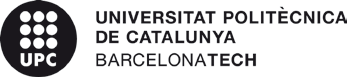 CALENDARI DEL CONCURS CALENDARIO DEL CONCURSOACORDS / ACUERDONOM NOMBREComunicació 1 -calendariReferència del concursLE-69/753/2021Referencia del concursoLE-69/753/2021Actuacions de la comissióDataObservacionsActuaciones de la comisiónFechaObservacionesValoració documentació presentada Valoración documentación presentada13/7/2022Publicació resultat primera fase Publicación resultado de la primera fase14/7/2022Segona fase i proposta de contractació Segunda fase y propuesta de contratación20-22/7/2022Secretari/àriaSecretario/aCòssima Cornadó Bardón